Ideefiche: vooraanmelding projectvoorstellenOproep 2023 living labs circulaire economiecirculaire maakindustrie / machinebouw, kunststoffen en chemieWaarvoor dient dit formulier?Het indienen van een projectaanvraag voor de oproep Living Labs Circulaire Economie verloopt in twee fasen. In een eerste fase wordt aan de hand van dit formulier een projectvoorstel aangemeld. Deze vooraanmelding telt max. 3 pagina’s. Alle aangemelde projectvoorstellen zullen vervolgens uitgenodigd worden voor een pitch over hun projectvoorstel, gevolgd door een korte bespreking. Deze bespreking heeft als doel na te gaan of het projectvoorstel voldoende beantwoordt aan de doelstellingen van de oproep, om de dialoog over maatschappelijke uitdagingen en de daarbij horende opschaalbare oplossingen op gang te brengen en om de juiste partnerschappen te kunnen opzetten. Deze aanmelding is verplicht maar heeft geen impact op de beoordeling van de eigenlijke aanvraag aan de hand van de ontvankelijkheids- en selectiecriteria in de tweede fase van indiening.Nadien zal een korte beschrijving van het voorstel op onze website gepubliceerd worden. Op die manier kunnen partijen die geïnteresseerd zijn in mede- of samenwerking kennis nemen van het voorstel en contact opnemen. Wie kan een idee aanmelden?Elke onderneming of organisatie die een aanvraag binnen de oproep Living Labs Circulaire Economie wil indienen of opzetten. Let wel: de indiener van de uiteindelijke projectaanvraag moet beschikken over rechtspersoonlijkheid en een  inschrijvingsnummer in de Kruispuntbank voor Ondernemingen (KBO). Indien de aanvrager een onderneming is, moet de exploitatiezetel in het Vlaamse Gewest gelegen zijn.Wanneer en hoe dient u de aanmelding in?Stuur dit formulier uiterlijk op 14 juni 2023, 10u naar circulair@vlaio.be !! Bezorg ons tegelijkertijd ook max. 5 slides voor de pitchingsessie(s) in de week van 26 juni 2023.Waar vindt u meer informatie over de oproep?In de handleiding bij de oproep vind je gedetailleerde informatie over het indienen van een project. Je vindt de handleiding en alle templates op https://www.vlaio.be Als je vragen hebt, kan je contact opnemen met VLAIO via circulair@vlaio.beContactgegevens.Geef hierbij minstens de contactgegevens (naam, emailadres) van de persoon die zal pitchen in de week van 26 juni 2023 en de contactgegevens die we op onze website mogen publiceren waarop andere geïnteresseerde partijen je kunnen bereiken.Geef aan op welke deelsector je project betrekking heeft (meerdere antwoorden mogelijk).  Circulaire machinebouw	 Circulaire maakindustrie Circulaire chemie Circulaire kunststoffenRond welk knelpunt of welke uitdaging wil je een project opzetten? Beschrijf de waardeketen binnen het ecosysteem dat hierbij betrokken is.   Geef aan tot welke resultaten je wenst te komen met het project. Geef indien mogelijk aan welke tussenstappen en/of condities nodig zijn om tot dit resultaat te komen.  Stel jezelf kort voor. Welke rol zal je zelf opnemen in het project? Zijn er al partners die hun medewerking hebben toegezegd? Welke andere partners zijn nog nodig om dit project tot een goed einde te brengen? Welke rol zouden zij kunnen opnemen of welke expertise kunnen zij inbrengen? Welke partners zoek je nog?Geef hieronder kort (200 woorden) de essentie van je voorstel weer. Deze tekst wordt op onze website gepubliceerd voor andere geïnteresseerde partijen. 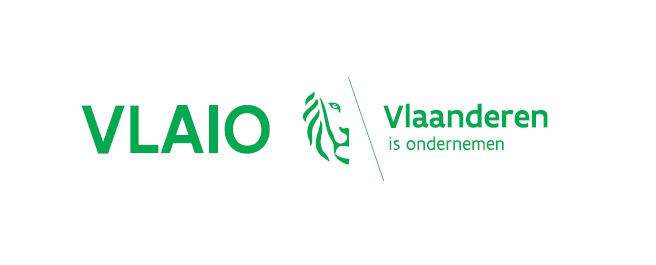 